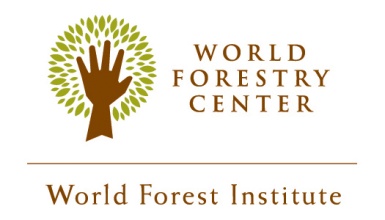 International Fellowship Application FormInstructions:Please answer all questions provid. This document is a Microsoft Word form – please open and type answers. When completed, email with required attachments to:World Forest InstituteShadia Duery, International Fellowship Program Managersduery@worldforestry.orgTo qualify for selection, applicants must:Complete this application form in full. If there are unanswered questions, your application will not be considered.Obtain funding for the Fellowship.Be highly proficient in English language skills (capable of communicating with peers in spoken and written English at a professional level)Bachelor’s degree or equivalent in forestry, natural resources, or related degree. Four years of work-related experience may substitute.Complete the interview process.Before emailing your completed application, be sure you have included the following:Application formCV or resume per the guidelines on our websiteTwo letters of recommendationDO NOT submit any other documentation or materials to apply other the items listed above. Questions? Please contact:World Forest InstituteShadia Duery, International Fellowship Program Manager4033 SW Canyon Road		sduery@worldforestry.org T: 503-488-2110International Fellowship ProgramApplication FormPlease provide all information below1. Date of Application      2. PersonalFirst Name:      			Last (Family) Name:      Gender:       Country of citizenship:      Current Home address:      City:      	State:	     		Country:      		Postal Code:      Home Telephone:        Personal email:      			Skype Account (need one for interview):      Personal statement: Briefly describe your career objectives and how completing a WFI Fellowship fits into your goals.      3. Professional and AcademicAcademic degree(s) obtained. Please list degree(s), institution(s), and year(s) degree was conferred:      Current Job Title or Position:      Organization:      Briefly describe your current position and your responsibilities.      Work Address:      City:      	State:	     		Country:      	Postal Code:      Work Telephone:       					Fax:      Work email:      						Work website:      4. Project Proposal: Projects submitted to WFI must meet the following requirements:The project should take advantage of you being in the Pacific Northwest (PNW). Elements of the project must involve collaboration with PNW forest industry, local organizations, researchers, or communities, etc.The project should include elements from both the Fellows’ home country and the US. For example, the project could make a comparison/contrast case study from examples in both countries. The project must be able to be completed within a six-month timeframe. WFI does not fund work that occurs in locations other than at our center.WFI does not fund field trials as we do not have laboratory facilities available at our location.  Most Fellows conduct projects that involve collecting qualitative data and involve interviews, literature review, shadowing, conferences, and networking.Please address the following questions with concise and complete answers. These answers will serve as your research project proposal. Please do not exceed two full pages with your answers. Project TitleWhat research are you proposing to do and why? Clearly explain your objectives and who does the research benefit?How does completing this project in Oregon help you achieve your research goals?What are the top 5 questions you want answered through your research at WFI?How will you accomplish your research? (i.e., who will you talk to, what types of people or agencies/organizations will you engage, etc…)What will be the outcome of your project? (i.e., report, presentation, etc… and for whom?)How do you plan to use or implement the knowledge gained here when you return home?How does completing the WFI Fellowship fit in with your long-term career goals?5. Travel and Language Previous international travel experiencePlace			Date		Reason (personal, educational, etc.)Please rate your English language skillsSpeaking	 Poor   Fair    Good     ExcellentReading	 Poor   Fair    Good     Excellent Writing	 Poor   Fair    Good     ExcellentHow long have you been speaking English?If you have TOEFL test scores, please record the results below. This is not a requirement.Have you ever traveled to the US on a J-1 visa before? If yes, please list exact dates and specific locations. Have you ever been denied a visa to the US before? If yes, please list the type(s) of visa, date(s), location(s), and explain the reason for each denial.      6. Fellowship DatesThe 2017 Fellowship starts on April 2, 2018. This start date is firm and you should plan to arrive up to 15 days before your start date in order to find housing accommodations and get settled in.All Fellowships are six months in length. Please check the box below to confirm that you agree with the start and end dates of this program. These dates are not flexible.  Fellowship dates: April 1 – October 1, 20197. FundingApplicants must secure funding for the program before applying. The WFI Fellowship Program Fee is used to pay for Fellows’ salaries, provide work space, and cover program operations. The J-1 Visa Exchange Visitor Program Fee is separate from the Fellowship Fee and is paid to a third-party company, Experience International, to secure a J-1 Visa and includes health insurance for the duration of the Fellowship. Please note that persons holding a green card or US citizenship do not require a visa and are responsible for obtaining their own health insurance. Applicants must also provide their own airfare cost. Due to the high number of requests, WFI cannot help applicants to secure their portion of funding.WFI Fellowship Program Fee 6 month program fee is $10,00050% of this cost is paid directly to WFI by the Harry A. Merlo Foundation in the form of a matching grant, $5,000 USD.50% of this cost is paid by sources secured by you, the Fellow, $5,000 USD.WFI Fellowship Program Fee (your portion, $5,000 USD) will be provided by: self	 other funding organization, please list      Payment of WFI Fellowship Program Fee: Please refer to the WFI 2019 Fellowship Fee Payment and Refund Policy document on the World Forest Institute website for our payment policies. Check the box below to confirm that you have read and understood the payment and refund policies. I have read and agree to the terms and conditions of the WFI 2019 Fellowship Fee Payment and Refund Policy. J-1 Visa Exchange Visitor Program FeePlease refer to the J-1 Visa Exchange Visitor Program Fees document on the World Forest Institute website for a complete list of current fees. 50% of this cost is paid by the Harry A. Merlo Foundation in the form of a matching grant.50% of this cost is paid by sources secured by you, the Fellow.J-1 Visa Visitor Exchange Program Fee (your portion) will be provided by: self	 other funding organization, please list      8. How did you about about us?How did you hear about the WFI International Fellowship program? (Please be specific - i.e., if on the internet, please provide the webpage name and/or URL)